УКРАЇНА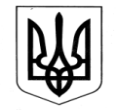 ЗОЛОЧІВСЬКА СЕЛИЩНА РАДАВІДДІЛ ОСВІТИ, МОЛОДІ ТА СПОРТУНАКАЗ   01.12.2020					Золочів			           	№  193Про підсумки проведення дистанційно свята «Лідер року - 2020»	На виконання законів України «Про освіту», «Про повну загальну середню освіту», «Про позашкільну освіту», Програми «Обдарована молодь» на 2018 – 2020 роки, затвердженої рішенням VI сесії Золочівської селищної ради VIII скликання від 24.04.2018 № 657, відповідно до плану роботи відділу освіти, молоді та спорту Золочівської селищної ради на 2020 рік та з метою провадження якісно нових форм і методів організації та проведення колективних творчих справ лідерами учнівського самоврядування в закладах загальної середньої освіти громади, з 21 по 27 листопада 2020 року проходив конкурс серед лідерів учнівського самоврядування закладів освіти Золочівської селищної ради «Лідер року- 2020». У святі взяли участь учні шести закладів загальної середньої освіти  Золочівської селищної ради.Виходячи із вищезазначеного та враховуючи результатами онлайн голосування:НАКАЗУЮ: 1. Визнати переможцем дистанційного свята «Лідер року – 2020» ученицю Комунального закладу «Золочівський ліцей №1» Золочівської селищної ради Іванову Еліну Сергіївну, як таку, що за підсумками онлайн голосування набрала найбільшу кількість голосів -846.2. Нагородити грамотою відділу освіти, молоді та спорту Золочівської селищної ради та грошовою винагородою переможця, призерів  та учасників дистанційного свята «Лідер  року – 2020» :3. Головному бухгалтеру бухгалтерської служби відділу освіти, молоді та спорту Золочівської селищної ради (Клименко М.М.) забезпечити виплату грошової винагороди переможцю, призеру та учасникам дистанційного свята «Лідер  року – 2020».4. Контроль за виконанням наказу залишаю за собою.В.о.начальника відділу освіти,молоді та спорту 							Л.Б.ШироковаI місце –2000 грн.Іванова Еліна СергіївнаКЗ «Золочівський ліцей №1»Золочівської селищної радиII місце – 1500 грн.Маслов Данило ВіталійовичКЗ «Івашківський ліцей»Золочівської селищної радиIII місце – 1100 грн.Завеліцька Євгенія МиколаївнаКЗ «Феськівський ліцей»Золочівської селищної радиучасників конкурсу по:учасників конкурсу по:учасників конкурсу по:400 грн.Онацька Анна Сергіївна КЗ «Довжанський ліцей» імені Героя Радянського Союзу  П.Г. Стрижака Золочівської селищної ради400 грн.Челомбітько Ігор ОлександровичКЗ «Одноробівський ліцей» Золочівської селищної ради400 грн.Рябушко Анна АндріївнаКЗ «Малорогозянський ліцей» Золочівської селищної ради